Special Tests for Shoulder InjuriesGlenohumeral Instability TestsLoad & Shift TestHave the person sit with their arm resting on their thighStand behind them with one hand stabilizing their shoulderWith the other hand, grasp the head of the humerus with your thumb on the posterior side and fingers over the anterior sidePress the humerus into the glenoid fossa and then apply an anterior or posterior force and notice the translationMovement of up to 25% of the size head of the humerus is considered normal25-50% is considered a grade I dislocationOver 50% translation with the humerus returning to its normal position is considered a grade IIGrade III is when the humerus doesn’t return to normal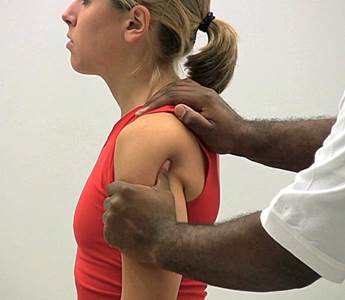 Clunk TestThis is a test for a glenoid labrum tearHave the person lay on their backPlace one hand on the posterior side of their shoulder over the head of the humerusHold their humerus with your other hand just above the elbowFully abduct their arm over their headPush anteriorly with the hand under the shoulder while the other hand externally rotates the humerusCircumduct their armA positive test is indicated by a ‘clunk’ or grinding sensation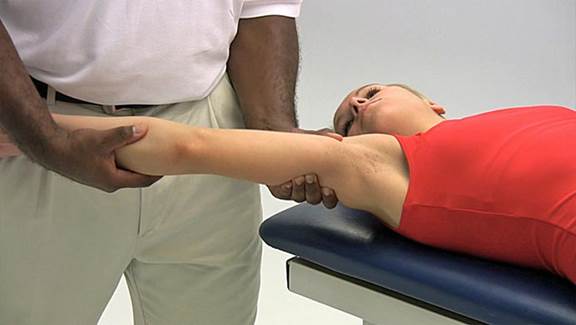 Apprehension Tests   AnteriorHave the athlete sit on a table and stand next to their injured shoulderAbduct their arm to 90° and slowly externally rotate it (if you go too fast, you can actually re-dislocate their shoulder)A positive sign will be the look of apprehension (grimace) on their face before you reach the endpoint and it signifies an anterior instability of the GH joint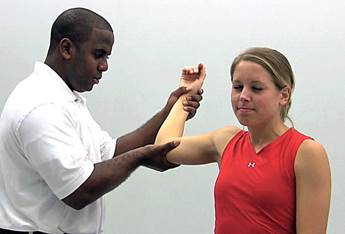    PosteriorHave the athlete lie supine on a tableFlex their shoulder to 90° and internally rotate itGently apply pressure downward on their elbow towards their shoulder (along the humerus)Once again, you are looking for apprehension on their face to signify a posterior instability of the GH joint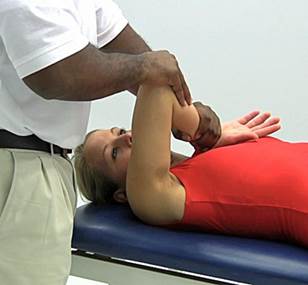 Impingement TestsNeer’s TestHave the athlete sit on a tableGrasp their wrist and forcibly flex their shoulder into an overhead positionPain indicates a positive test and can be indicative of an overuse injury to the supraspinatus muscle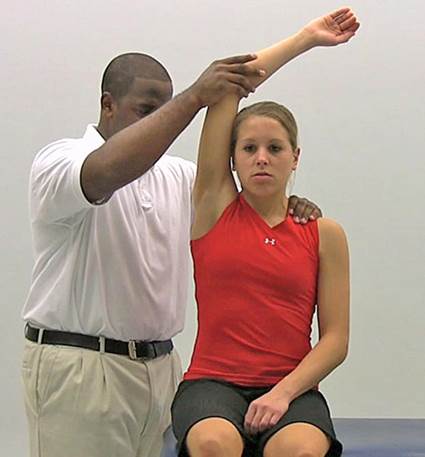 Hawkins-Kennedy TestHave the athlete sit on a tableForward flex their shoulder to 90°Forcibly internally rotate their shoulderPain is once again a positive sign and usually indicates an injury to the supraspinatus muscle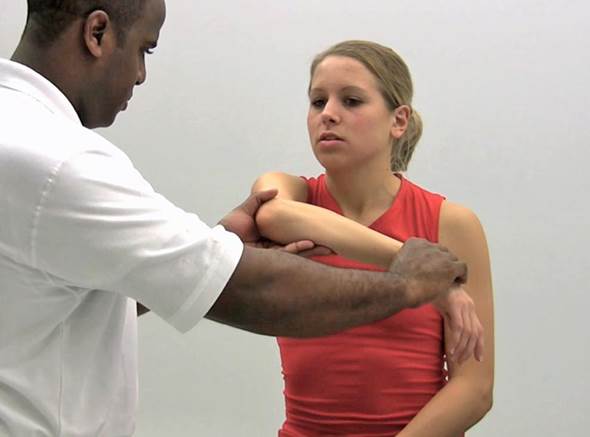 Rotator Cuff Injury TestsDrop-Arm TestThe athlete can either be sitting or standingAbduct their shoulder to at least 90°Instruct them to slowly lower their arm to their sideA positive test is indicated when they cannot lower their arm slowly (it drops) or there is severe pain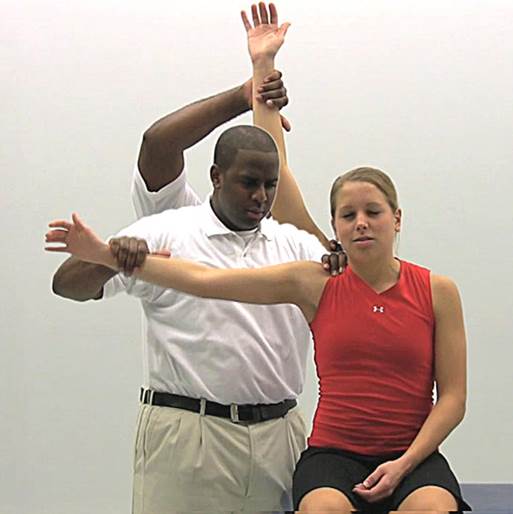 Empty Can TestThe athlete can either be sitting or standingHave them flex their shoulders to 90°, horizontally abduct 30° and internally rotate themGently apply a downward pressure on their armsA positive test is indicated by pain and/or weakness in their affected shoulder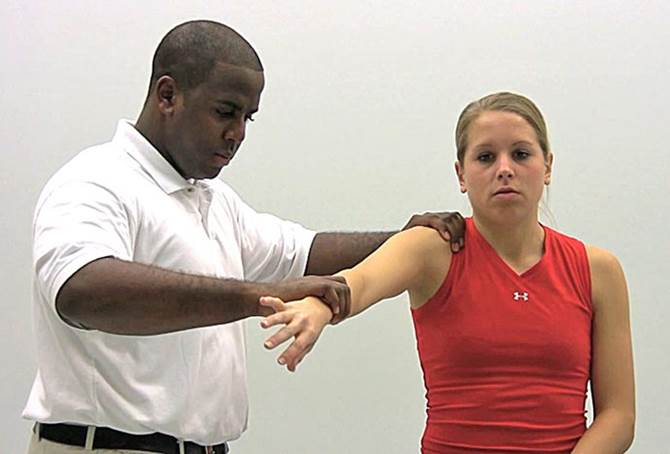 Thoracic Outlet Syndrome TestsRoo’s TestHave the athlete sit on a tableHave them abduct their arms to 90° and externally rotate themHave them open and close their hands (make fists) for 3 minutesA positive test is indicated by a loss of strength in their hands or a loss of sensation caused by a compression between the clavicle and 1st rib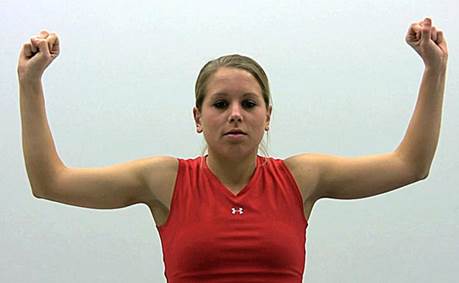 Adson’s Test The athlete can either be sitting or standingLocate their radial pulse on the affected sideHave them rotate their head towards the test shoulderThe athlete then leans their head back while you externally rotate their shoulderInstruct them to take a deep breath and hold itIf the pulse disappears, the test is considered positive and is caused by compression of scalene muscles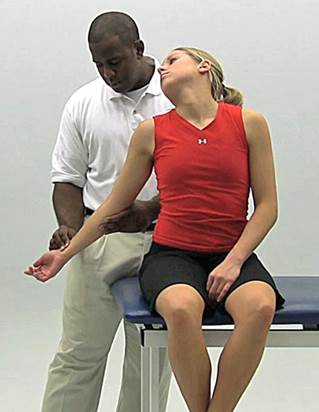 Allen TestHave the athlete sit on a tableHave them abduct their arm to 90° and flex their elbow to 90° and externally rotatedLocate their radial pulse and instruct them to turn their head away from the affected shoulderIf their pulse disappears, the test is positive and is caused by compression of the pectoralis minor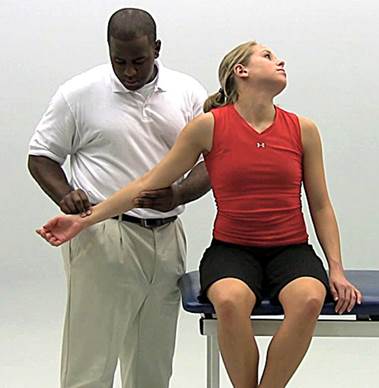 AC Joint TestAcromioclavicular Shear TestHave the athlete sit on a tableCup your hands over their shoulder, with one hand on their clavicle and the other on the spine of their scapulaSqueeze the heels of your hands togetherA positive test is indicated by pain or abnormal movement of their AC joint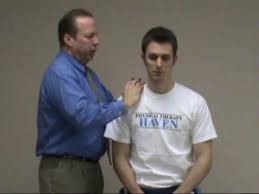 Biceps Tendon IrritationYergason’s TestHave the athlete sit on a tableHave them flex their elbow to 90° and pronate their forearmGrasp their forearm with one hand and their humerus with the otherHave the athlete supinate against resistance while also pulling down on their humerusThe test is positive if pain is felt in the region of the bicipital groove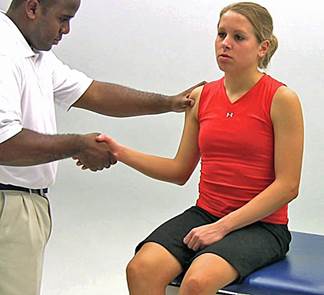 Speed’s TestHave the athlete sit on a tableThe athlete’s elbow should be extended and their forearm supinatedApply resistance as the athlete forward flexes their humerus to 60°The test is positive if pain is felt in the region on the bicipital groove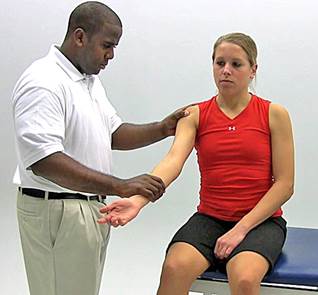 